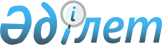 О внесении изменений и дополнений в приказ МГД РК от 21 мая 1999 года N 535
					
			Утративший силу
			
			
		
					Приказ Министра государственных доходов Республики Казахстан от 25 апреля 2000 года N 384. Зарегистрирован в Министерстве юстиции Республики Казахстан 14 июня 2000 года N 1156. Утратил силу - приказом Министра государственных доходов РК от 9.04.2002 № 416 (извлечение из приказа см. ниже).              Извлечение из приказа Министра государственных доходов 

                 Республики Казахстан от 9 апреля 2002 года № 416 



 

      В соответствии с Законом Республики Казахстан от 12 июня 2001 года Z010210_ "О введении в действие Кодекса Республики Казахстан "О налогах и других обязательных платежах в бюджет" (Налоговый кодекс)" приказываю: 

      1. Признать утратившими силу некоторые приказы согласно приложению: 

      ...Приказ Министерства государственных доходов Республики Казахстан от 25 апреля 2000 года N 384 "О внесении изменений и дополнений в приказ Министерства государственных доходов Республики Казахстан от 21 мая 1999 года N 535"... 



Министр --------------------------------------------------------------------------- 



 

      В соответствии с Законами Республики Казахстан от 16 июля 1999 года Z990440_ "О внесении изменений и дополнений в некоторые законодательные акты Республики Казахстан по вопросам налогообложения", от 22 ноября 1999 года Z990485_ "О внесении изменений и дополнений в некоторые законодательные акты Республики Казахстан по вопросам налогообложения", от 10 декабря 1999 года Z990495_ "О внесении изменений и дополнений в Закон Республики Казахстан "О налогах и других обязательных платежах в бюджет" приказываю: 

      1. Внести в приказ Министерства государственных доходов Республики Казахстан от 21 мая 1999 года N 535 V990794_ "Об утверждении Инструкции "Об упрощенном режиме налогообложения для физических лиц, занимающихся предпринимательской деятельностью", V990799_ "Об упрощенном режиме налогообложения крестьянских (фермерских) хозяйств и сельскохозяйственных товаропроизводителей, для которых земля является основным средством производства" следующие изменения и дополнения: 

      заголовок изложить в следующей редакции: 

      "Об утверждении Инструкции "Об упрощенном режиме налогообложения для физических лиц, занимающихся предпринимательской деятельностью"; 

      пункт 1 изложить в следующей редакции: 

      "1. Утвердить прилагаемую Инструкцию "Об упрощенном режиме налогообложения для физических лиц, занимающихся предпринимательской деятельностью"."; 

      в пункте 2 слово "Инструкции" заменить словом "Инструкцию"; 

      в Инструкции "Об упрощенном режиме налогообложения для физических 

лиц, занимающихся предпринимательской деятельностью", утвержденной указанным приказом: 1) в преамбуле: слова "Указом Президента Республики Казахстан, имеющим силу Закона," заменить словами "Законом Республики Казахстан"; после слов "О налогах и других обязательных платежах в бюджет" дополнить словами "(далее - Закон)"; 2) пункт 4 изложить в следующей редакции: "4. Не могут быть переведены на упрощенный режим налогообложения индивидуальные предприниматели, занимающиеся производством подакцизной продукции (в том числе и на давальческой основе), хранением и реализацией этилового спирта, хранением и оптовой реализацией алкогольной продукции"; 3) в пункте 17: в абзаце третьем цифру "10 000" заменить цифрой "20 000"; в абзаце четвертом цифру "10" заменить цифрой "20"; 4) в пункте 25: абзац третий дополнить словами "(по тем видам налогов, которые включены в стоимость патента)"; 5) пункт 26 дополнить абзацем следующего содержания: 

      "Предприниматели, реализующие подакцизную продукцию (за исключением табачных изделий), а также осуществляющие розничную торговлю в стационарно установленных помещениях в городах Астана, Алматы и городах областного значения с населением свыше 100 000 человек, при работе с наличными деньгами обязаны проводить операции через контрольно-кассовые аппараты с фискальной памятью и компьютерные системы с использованием фискальных карт с выдачей контрольного чека покупателю-потребителю."; 

      6) в пункте 27 после слов "производит уплату" дополнить словами "акциза на бензин (кроме авиационного) и дизельное топливо (в случае осуществления деятельности по реализации ГСМ),"; 

      7) пункт 28 изложить в следующей редакции: 

      "28. Налоговые комитеты по областям и городам Астана, Алматы определяют и утверждают размеры стоимости Патента на каждый вид индивидуальной предпринимательской деятельности отдельно с использованием результатов обследований, проверок, хронометража и других сведений налогового органа. При определении стоимости Патента должны учитываться месторасположение, вид и условия осуществления деятельности, качество и площадь занимаемого помещения, производительность применяемого оборудования, число обслуживаемых мест и другие факторы, влияющие на эффективность работы индивидуальных предпринимателей."; 

      8) в пункте 29 слова "Предпринимателя с размером фиксированного суммарного налога, утвержденного территориальным налоговым органом в зависимости от вида, места деятельности и других показателей" заменить словами "с утвержденными размерами стоимости Патента"; 

      9) в пункте 30: 

      слово "налоговые" исключить; 

      второе предложение исключить; 

      10) пункты 31-33 исключить; 

      11) пункт 35 изложить в следующей редакции: 

      "35. При прекращении предпринимательской деятельности до истечения срока действия Патента, при временном приостановлении или изменении условий осуществления деятельности внесенная сумма фиксированного суммарного налога возврату и перерасчету не подлежит."; 

      12) главу 6 дополнить пунктом 39-1 следующего содержания: 

      "39-1. Предприниматели, работающие на основе ведения учета, уплачивают социальный налог в размере 60 процентов от месячного расчетного показателя за каждого работника, а также дополнительно 10 процентов от месячного дохода за минусом расходов, связанных с его получением, кроме расходов, не подлежащих вычету в соответствии с Законом."; 

      13) в пункте 40 слова "Указом Президента Республики Казахстан, имеющим силу Закона, от 24 апреля 1995 года N 2235 "О налогах и других обязательных платежах в бюджет" заменить словом "Законом"; 

      14) дополнить Главой 8 следующего содержания: 

      "Глава 8. Расчеты физических лиц, предпринимательская деятельность которых носит периодичный характер, с бюджетом на основе разовых талонов. 

      44. Физические лица (включая нерезидентов), предпринимательская деятельность которых носит периодичный характер (осуществляется менее одного месяца), могут осуществлять предпринимательскую деятельность, согласно Перечню видов предпринимательской деятельности на основе разовых 

талонов (Приложение 12), без государственной регистрации в налоговых органах. 45. Стоимость разового талона устанавливается по видам предпринимательской деятельности налоговыми комитетами по областям и городам Астана, Алматы. 46. Разовые талоны выдаются на каждый день. По желанию плательщика разовые талоны могут выдаваться на более длительный срок, но не более одного месяца. При этом уплата сбора производится пропорционально дням выдачи талона. 47. Разовый талон является неотчуждаемым, передача его другим лицам запрещается. 48. Разовый талон является бланком строгой отчетности (Приложение 13)."; 15) в Приложении 4 к Инструкции: в Разделе I "Производство и реализация потребительских товаров": строку, порядковый номер 20, после слов "продовольственных товаров" дополнить словами "(кроме производства этилового спирта и алкогольной продукции, хранения и реализации этилового спирта, хранения и оптовой реализации алкогольной продукции)."; Раздел II "Деятельность физических лиц в сфере бытового обслуживания" дополнить строками, порядковые номера 49, 50 следующего содержания: "49. Оказание услуг по реставрации ванн. 50. Озеленение дворовых и частных участков."; в Разделе IV "Другие виды деятельности": строку, порядковый номер 15, изложить в следующей редакции: "15. Услуги по резке стекла."; строку, порядковый номер 21, изложить в следующей редакции: "21. Услуги по репетиторству."; дополнить строкой, порядковый номер 39 следующего содержания: "39. Разведение и реализация певчих птиц."; 16) в Приложении 9 к Инструкции: пункт 3 изложить в следующей редакции: "3. По строке 2 отражаются затраты в процентном отношении к совокупному годовому доходу."; пункт 6 изложить в следующей редакции: 

      "6. По строке 4 отражается сумма социального налога, начисленная в соответствии с Законом в размере 49% от месячного расчетного показателя (далее - МРП) за каждого работника. Социальный налог в части оплаты труда иностранных граждан и лиц без гражданства, временно пребывающих в Республике Казахстан по разрешению на трудовую деятельность, начисляется в размере 5 МРП - за каждого иностранного специалиста, 10 МРП - за каждого иностранного рабочего."; 

пункт 7 изложить в следующей редакции: "7. По строке 6 указывается сумма социального налога, исчисленная в размере 5% от предполагаемого облагаемого дохода, заявленного при определении стоимости патента."; в абзаце втором пункта 8 после слова "Законом" дополнить словами "Республики Казахстан "О республиканском бюджете на 1999 год"; в пункте 10 слово "Указа" заменить словом "Закона"; 17) дополнить Приложениями 12, 13 следующего содержания: Приложение 12 к Инструкции Перечень видов предпринимательской деятельности на основе разовых талонов 1. Реализация газет и журналов с рук. 2. Реализация семян, а также посадочного материала (саженцы, рассада), кроме стационарных точек. 3. Услуги тамады и артистов на различных торжествах. 4. Реализация бахчевых культур за пределами рынков. 5. Реализация товаров народного потребления на выставках- распродажах и ярмарках. 6. Отлов рыбы и ее реализация. 7. Услуги по перегону автомобильного транспорта. 8. Оказание владельцами личных и арендованных тракторов услуг по обработке земельных участков. Приложение 13 к Инструкции Налоговый комитет по ____________________ ____________________ (району, городу) (области) Разовый талон N ____ на осуществление ______________________________________________ (вид деятельности) Выдан _________________________________________________________ (Фамилия, имя, отчество) Документ, удостоверяющий личность: серия _________ N __________ РНН _____________________________ Адрес _________________________________________________________ (местожительство физического лица) Срок действия с _____________ по _________________ М.П. Руководитель налогового органа _______________________ (по району, городу) ___________________________________________________________________________ Корешок разового талона N _____ Выдан _________________________________________________________ Ф.И.О. на осуществление ______________________________________________ (вид деятельности) РНН ________________________________ Срок действия______с____по_____ Всего дней _________________ Ставка ____________________ Уплаченная сумма __________________ (тенге) М.П. Руководитель налогового органа ___________________ ". (по району, городу) 2. Департаменту непроизводственных платежей (Баймурзин Д): 1) согласовать настоящий приказ с Министерством финансов Республики Казахстан; 2) направить настоящий приказ в Министерство юстиции Республики Казахстан на государственную регистрацию. 3. Контроль за исполнением настоящего приказа возложить на Директора Департамента непроизводственных платежей Д. Баймурзина. 4. Настоящий приказ вводится в действие со дня государственной регистрации в Министерстве юстиции Республики Казахстан. Министр (Специалисты: Склярова И.В., Умбетова А.М.) 

 
					© 2012. РГП на ПХВ «Институт законодательства и правовой информации Республики Казахстан» Министерства юстиции Республики Казахстан
				